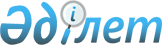 Об утверждении регламентов государственных услуг
					
			Утративший силу
			
			
		
					Постановление Кызылординского областного акимата от 23 декабря 2011 года N 251. Зарегистрировано Департаментом юстиции Кызылординской области 30 декабря 2011 года за N 4287. Утратило силу постановлением Кызылординского областного акимата от 30 мая 2013 года N 150      Сноска. Утратило силу постановлением Кызылординского областного акимата от 30.05.2013 N 150.      Примечание РЦПИ:

      В тексте сохранена авторская орфография и пунктуация.

      В соответствии с Законами Республики Казахстан от 27 ноября 2000 года "Об административных процедурах" и от 23 января 2001 года "О местном государственном управлении и самоуправлении в Республике Казахстан" акимат Кызылординской области ПОСТАНОВЛЯЕТ:



      1. Утвердить прилагаемые:

      1) регламент государственной услуги "Регистрация и постановка на учет безработных граждан" согласно приложения 1 к настоящему постановлению;

      2) регламент государственной услуги "Регистрация и учет граждан, пострадавших вследствие ядерных испытаний на Семипалатинском испытательном ядерном полигоне" согласно приложения 2 к настоящему постановлению;

      3) регламент государственной услуги "Оформление документов на инвалидов для предоставления им протезно-ортопедической помощи" согласно приложения 3 к настоящему постановлению;

      4) регламент государственной услуги "Оформление документов на инвалидов для обеспечения их сурдо-тифлотехническими средствами и обязательными гигиеническими средствами" согласно приложения 4 к настоящему постановлению.

      Сноска. Пункт 1 в редакции постановления Кызылординского областного акимата от 29.06.2012 N 486.  



      2. Контроль за исполнением настоящего постановления возложить на первого заместителя акима области Нуртаева Р.

      Сноска. Пункт 2 в редакции постановления Кызылординского областного акимата от 29.06.2012 N 486.  



      3. Настоящее постановление вводится в действие со дня первого официального опубликования.      Аким Кызылординской области                    Б. Куандыков      Приложение 1

      к постановлению акимата Кызылординской области

от "23" декабря 2011 года N 251        

Регламент государственной услуги "Регистрация и постановка на учет безработных граждан"      Сноска. Приложение 1 в редакции постановления Кызылординского областного акимата от 29.06.2012 N 486.        

1. Основные понятия

      1. В настоящем регламенте государственной услуги "Регистрация и постановка на учет безработных граждан" (далее – Регламент) используются следующие понятия:

      1) исполнитель – сотрудник уполномоченного органа, в обязанности которого входит регистрация и постановка на учет безработных граждан;

      2) потребитель – физические лица, указанные в пункте 6 стандарта государственной услуги "Регистрация и постановка на учет безработных граждан" утвержденного постановлением Правительства Республики Казахстан от 7 апреля 2011 года N 394 "Об утверждении стандартов государственных услуг в сфере социальной защиты, оказываемых местными исполнительными органами" (далее – стандарт);

      3) уполномоченный орган – отдел занятости и социальных программ районов, города областного значения.         

2. Общие положения

      2. Настоящий Регламент разработан в соответствии со статьей 9-1 Закона Республики Казахстан от 27 ноября 2000 года "Об административных процедурах" и постановлением Правительства Республики Казахстан от 7 апреля 2011 года N 394 "Об утверждении стандартов государственных услуг в сфере социальной защиты, оказываемых местными исполнительными органами".



      3. Государственная услуга оказывается уполномоченным органом, предусмотренным пунктом 1 стандарта.



      4. Форма оказываемой государственной услуги: не автоматизированная.



      5. Государственная услуга предоставляется на основании статьи 15 Закона Республики Казахстан от 23 января 2001 года "О занятости населения".



      6. Результатом оказания государственной услуги является регистрация и постановка на учет в качестве безработного в электронном виде, либо мотивированный ответ об отказе в предоставлении услуги.



      7. Государственная услуга предоставляется бесплатно.        

3. Требования к порядку оказания государственной услуги

      8. Информацию по вопросам и о ходе оказания государственной услуги можно получить в уполномоченном органе, адрес которого указан в пункте 1 стандарта, а также на официальном портале акимата Кызылординской области www.e-kyzylorda.gov.kz, интернет – ресурсах акиматов районов и города Кызылорды.



      9. Сроки оказания государственной услуги предусмотрены пунктом 7 стандарта.



      10. Отказ в регистрации, постановке на учет в качестве безработного, производится при отсутствии необходимых документов, предоставлении ложных сведений и документов согласно пункту 16 стандарта.



      11. Этапы оказания государственной услуги с момента подачи документов потребителем для получения государственной услуги и до момента выдачи результата государственной услуги:

      1) потребитель предоставляет необходимые документы в уполномоченный орган;

      2) исполнитель уполномоченного органа рассматривает предоставленные документы, вносит и регистрирует данные потребителя в карточке персонального учета (компьютерной базе данных). Подготовка решения о постановке на учет в качестве безработного. При отсутствии необходимых документов, предоставлении ложных сведений и документов, подготавливает мотивированный ответ об отказе в предоставлении услуги;

      3) руководитель уполномоченного органа на основании предъявленных документов потребителя, выносит решение о постановке на учет в качестве безработного или подписывает мотивированный отказ;

      4) исполнитель уполномоченного органа информирует потребителя о результате оказания государственной услуги.        

4. Описание порядка действий (взаимодействия) в процессе оказания государственной услуги

      12. При сдаче всех необходимых документов в уполномоченный орган для получения государственной услуги потребителю выдается талон с указанием даты регистрации и получения потребителем государственной услуги, фамилии и инициалов лица, принявшего документы.



      13. Для получения государственной услуги потребитель предъявляет в уполномоченный орган документы, предусмотренные пунктом 11 стандарта.



      14. В процессе оказания государственной услуги участвуют следующие структурно-функциональные единицы (далее – СФЕ):

      1) исполнитель уполномоченного органа;

      2) руководство уполномоченного органа.



      15. Текстовое табличное описание последовательности и взаимодействие административных действий каждой СФЕ с указанием срока выполнения каждого административного действия приведено в приложении 1 к Регламенту.



      16. Схема, отражающая взаимосвязь между логической последовательностью административных действий в процессе оказания государственной услуги и СФЕ, приведена в приложении 2 к Регламенту.        

5. Ответственность должностных лиц, оказывающих государственные услуги

      17. Ответственным лицом за оказание государственной услуги является руководитель уполномоченного органа (далее – должностное лицо).

      Должностное лицо несет ответственность за реализацию оказания государственной услуги в установленные сроки в соответствии с законодательством Республики Казахстан.



      18. Потребитель вправе по вопросам оказания государственных услуг подать на обжалование согласно разделу 5 стандарта.      Приложение 1

      к регламенту государственной услуги

      "Регистрация и постановка

      на учет безработных граждан"       

Таблица 1. Описание действий СФЕ      

 Таблица 2. Варианты использования. Основной процесс.      

 Таблица 3. Варианты использования. Альтернативный процесс.      Приложение 2

      к регламенту государственной услуги

      "Регистрация и постановка

      на учет безработных граждан"        

Схема функционального взаимодействия      (схему смотрите в бумажном варианте)      Приложение 2

      к постановлению акимата Кызылординской области

      от "23" декабря 2011 года N 251        

Регламент государственной услуги "Регистрация и учет граждан, пострадавших вследствие ядерных испытаний на Семипалатинском испытательном ядерном полигоне"      Сноска. Приложение 2 в редакции постановления Кызылординского областного акимата от 29.06.2012 N 486.        

1. Основные понятия

      1. В настоящем регламенте государственной услуги "Регистрация и учет граждан, пострадавших вследствие ядерных испытаний на Семипалатинском испытательном ядерном полигоне" (далее – Регламент) используются следующие понятия:

      1) рабочий орган специальной комиссии – отдел занятости и социальных программ районов, города областного значения;

      2) Центр – филиал Республиканского государственного предприятия "Центр обслуживания населения" по Кызылординской области, его отделы и отделения;

      3) исполнитель – сотрудник рабочего органа специальной комиссии в обязанности которого входит регистрация и учет граждан, пострадавших вследствие ядерных испытаний на Семипалатинском испытательном ядерном полигоне;

      4) потребитель – физические лица, указанные в пункте 6 стандарта государственной услуги "Регистрация и учет граждан, пострадавших вследствие ядерных испытаний на Семипалатинском испытательном ядерном полигоне" утвержденного постановлением Правительства Республики Казахстан от 7 апреля 2011 года N 394 "Об утверждении стандартов государственных услуг в сфере социальной защиты, оказываемых местными исполнительными органами" (далее – стандарт).        

2. Общие положения

      2. Настоящий Регламент разработан в соответствии со статьей 9-1 Закона Республики Казахстан от 27 ноября 2000 года "Об административных процедурах" и постановлением Правительства Республики Казахстан от 7 апреля 2011 года N 394 "Об утверждении стандартов государственных услуг в сфере социальной защиты, оказываемых местными исполнительными органами".



      3. Государственная услуга оказывается рабочим органом специальной комиссии, а также через Центр на альтернативной основе, согласно пункта 1 стандарта.



      4. Форма оказываемой государственной услуги: не автоматизированная.



      5. Государственная услуга предоставляется на основании статьи 11 Закона Республики Казахстан от 18 декабря 1992 года "О социальной защите граждан, пострадавших вследствие ядерных испытаний на Семипалатинском испытательном ядерном полигоне" и главы 2 Правил регистрации граждан, пострадавших вследствие ядерных испытаний на Семипалатинском испытательном ядерном полигоне, выплаты им единовременной государственной денежной компенсации, утвержденных постановлением Правительства Республики Казахстан от 20 февраля 2006 года N 110.



      6. Результатом завершения оказываемой государственной услуги является уведомление о принятии решения о регистрации и учете граждан Республики Казахстан, пострадавших вследствие ядерных испытаний на Семипалатинском испытательном ядерном полигоне (далее – уведомление) либо мотивированный ответ об отказе в предоставлении государственной услуги на бумажном носителе.



      7. Государственная услуга предоставляется бесплатно.        

3. Требования к порядку оказания государственной услуги

      8. Информацию по вопросам и о ходе оказания государственной услуги можно получить в уполномоченном органе и Центре, адреса которых предусмотрены пунктом 1 стандарта, а также на официальном портале акимата Кызылординской области www.e-kyzylorda.gov.kz, интернет – ресурсах акиматов районов и города Кызылорды.



      9. Сроки оказания государственной услуги предусмотрены пунктом 7 стандарта.



      10. Основанием для отказа в предоставлении государственной услуги согласно пункту 16 стандарта является выявление по итогам проверки факта выплаты компенсации гражданину, пострадавшему вследствие ядерных испытаний на Семипалатинском испытательном ядерном полигоне, на которого оформлен макет дела, также предоставление неполных и (или) недостоверных сведений при сдаче документов потребителем.

      Рабочий орган специальной комиссии при выявлении ошибок в оформлении документов, предоставления неполного пакета документов, предусмотренных пунктом 11 стандарта, и ненадлежащего оформления документов в течение двадцати календарных дней после получения пакета документов выдает уведомление с указанием причин отказа.

      При оказании государственной услуги через Центр рабочий орган специальной комиссии при выявлении ошибок в оформлении документов, предоставлении неполного пакета документов, предусмотренных пунктом 11 стандарта, и ненадлежащего оформления документов, в течение трех рабочих дней после получения пакета документов возвращает их в Центр с письменным обоснованием причин возврата для последующей выдачи потребителю.

      Оснований для приостановления оказания государственной услуги не предусмотрено.



      11. Этапы оказания государственной услуги с момента подачи заявления потребителем для получения государственной услуги и до момента выдачи результата государственной услуги:

      1) потребитель подает заявление в рабочий орган специальной комиссии или в Центр;

      2) инспектор Центра проводит регистрацию заявления, инспектор накопительного отдела Центра передает документы в рабочий орган специальной комиссии.

      Факт отправки пакета документов из Центра в рабочий орган специальной комиссии фиксируется при помощи сканера штрих-кода, позволяющего отслеживать движение документов в процессе оказания государственной услуги;

      3) сотрудник канцелярии рабочего органа специальной комиссии проводит регистрацию полученных документов и передает на рассмотрение руководителю;

      4) руководитель рабочего органа специальной комиссии рассматривает документы и определяет исполнителя;

      5) исполнитель рассматривает документы и фиксирует в информационной системе Центра (в случае отсутствия в рабочем органе специальной комиссии собственной информационной системы), подготавливает уведомление либо мотивированный отказ;

      6) руководитель рабочего органа специальной комиссии подписывает уведомление либо мотивированный отказ;

      7) исполнитель рабочего органа специальной комиссии направляет результат оказания государственной услуги в Центр, при этом фиксирует в информационной системе Центра (в случае отсутствия в рабочем органе специальной комиссии собственной информационной системы) или выдает потребителю в случае обращения в рабочий орган специальной комиссии.

      При приеме готового результата государственной услуги от рабочего органа специальной комиссии, Центром при помощи сканера штрих-кода фиксируются поступившие документы;

      8) инспектор Центра выдает потребителю уведомление либо мотивированный отказ.        

4. Описание порядка действий (взаимодействия) в процессе оказания государственной услуги

      12. При обращении потребителя в рабочий орган специальной комиссии:

      1) потребитель предоставляет документы, предусмотренные пунктом 11 стандарта;

      2) сотрудник канцелярии рабочего органа специальной комиссии регистрирует заявление и выдает потребителю талон с указанием даты регистрации и получения потребителем государственной услуги, фамилии и инициалов ответственного лица, принявшего документы;



      13. При обращении потребителя в Центр:

      1) потребитель предоставляет документы, предусмотренные пунктом 11 стандарта;

      2) инспектор Центра после приема документов, проводит регистрацию и выдает расписку о приеме соответствующих документов с указанием:

      номера и даты приема заявления;

      вида запрашиваемой государственной услуги;

      количества и названий приложенных документов;

      даты, времени и места выдачи документов;

      фамилии, имени, отчества инспектора Центра, принявшего заявление на оформление документов.



      14. В процессе оказания государственной услуги участвуют следующие структурно-функциональные единицы (далее – СФЕ):

      1) инспектор Центра;

      2) инспектор накопительного отдела Центра;

      3) сотрудник канцелярии рабочего органа специальной комиссии;

      4) руководитель рабочего органа специальной комиссии;

      5) исполнитель рабочего органа специальной комиссии.



      15. Текстовое табличное описание последовательности и взаимодействие административных действий каждой СФЕ с указанием срока выполнения каждого административного действия приведено в приложении 1 к Регламенту.



      16. Схема, отражающая взаимосвязь между логической последовательностью административных действий в процессе оказания государственной услуги и СФЕ, приведена в приложении 2 к Регламенту.        

5. Ответственность лиц, оказывающих государственные услуги

      17. Ответственным лицом за оказание государственной услуги является руководитель рабочего органа специальной комиссии и Центра (далее – должностные лица).

      Должностные лица несут ответственность за реализацию оказания государственной услуги в установленные сроки в соответствии с законодательством Республики Казахстан.



      18. Потребитель вправе по вопросам оказания государственных услуг подать на обжалование согласно разделу 5 стандарта.      Приложение 1

      к регламенту государственной услуги

      "Регистрация и учет граждан,

      пострадавших вследствие ядерных 

испытаний на Семипалатинском

      испытательном ядерном полигоне"       

Таблица 1. Описание действий СФЕ      

 Таблица 2. Варианты использования. Основной процесс.      

 Таблица 3. Варианты использования. Альтернативный процесс.Приложение 2

      к регламенту государственной услуги

      "Регистрация и учет граждан,

      пострадавших вследствие ядерных

      испытаний на Семипалатинском

      испытательном ядерном полигоне"        

Схема функционального взаимодействия      (схему смотрите в бумажном варианте)Приложение 3

      к постановлению акимата Кызылординской области

      от "23" декабря 2011 года N 251        

Регламент государственной услуги "Оформление документов на инвалидов для предоставления им протезно-ортопедической помощи"      Сноска. Приложение 3 в редакции постановления Кызылординского областного акимата от 29.06.2012 N 486.        

1. Основные понятия

      1. В настоящем регламенте государственной услуги "Оформление документов на инвалидов для предоставления им протезно-ортопедической помощи" (далее – Регламент) используются следующие понятия:

      1) Центр – филиал Республиканского государственного предприятия "Центр обслуживания населения" по Кызылординской области, его отделы и отделения;

      2) исполнитель – сотрудник уполномоченного органа, в обязанности которого входит подготовка уведомления об оформлении документов на инвалидов для предоставления протезно-ортопедической помощи, либо мотивированного ответа об отказе в предоставлении услуги;

      3) потребитель – физические лица, указанные в пункте 6 стандарта государственной услуги "Оформление документов на инвалидов для предоставления им протезно-ортопедической помощи" утвержденного постановлением Правительства Республики Казахстан от 7 апреля 2011 года N 394 "Об утверждении стандартов государственных услуг в сфере социальной защиты, оказываемых местными исполнительными органами" (далее – стандарт);

      4) уполномоченный орган – отдел занятости и социальных программ районов, города областного значения.        

2. Общие положения

      2. Настоящий Регламент разработан в соответствии со статьей 9-1 Закона Республики Казахстан от 27 ноября 2000 года "Об административных процедурах" и постановлением Правительства Республики Казахстан от 7 апреля 2011 года N 394 "Об утверждении стандартов государственных услуг в сфере социальной защиты, оказываемых местными исполнительными органами".



      3. Государственная услуга оказывается уполномоченным органом, а также через Центр на альтернативной основе, согласно пункта 1 стандарта.



      4. Форма оказываемой государственной услуги: не автоматизированная.



      5. Государственная услуга предоставляется на основании пункта 1 статьи 22 Закона Республики Казахстан от 13 апреля 2005 года "О социальной защите инвалидов в Республике Казахстан" и Правил обеспечения инвалидов протезно-ортопедической помощью и техническими вспомогательными (компенсаторными) средствами, утвержденных постановлением Правительства Республики Казахстан от 20 июля 2005 года N 754.



      6. Результатом оказываемой государственной услуги, которую получит потребитель, является уведомление об оформлении документов на инвалидов для предоставления им протезно-ортопедической помощи (далее – уведомление), либо мотивированный ответ об отказе в предоставлении услуги на бумажном носителе.



      7. Государственная услуга представляется бесплатно.        

3. Требования к порядку оказания государственной услуги      8. Информацию по вопросам и о ходе оказания государственной услуги можно получить в уполномоченном органе и Центре, адреса которых предусмотрены пунктом 1 стандарта, а также на официальном портале акимата Кызылординской области www.e-kyzylorda.gov.kz, интернет-ресурсах акиматов районов и города Кызылорды.



      9. Сроки оказания государственной услуги предусмотрены пунктом 7 стандарта.



      10. В предоставлении государственной услуги отказывается согласно пункту 16 стандарта по следующим основаниям:

      1) наличие у потребителя медицинских противопоказаний на предоставление протезно-ортопедической помощи;

      2) отсутствие одного из требуемых документов для предоставления данной государственной услуги, при выявлении ошибок в оформлении документов, поступающих из Центра;

      3) недостоверность представленных сведений и документов;

      4) инвалидам от трудового увечья или профессионального заболевания, полученного по вине работодателя, в случаях прекращения деятельности работодателя – индивидуального предпринимателя или ликвидации юридического лица, если их деятельность не прекращена в установленном законодательством порядке.

      Оснований для приостановления оказания государственной услуги не имеется.



      11. Этапы оказания государственной услуги с момента подачи заявления потребителем для получения государственной услуги и до момента выдачи результата государственной услуги:

      1) потребитель подает заявление в уполномоченный орган или в Центр;

      2) инспектор Центра проводит регистрацию заявления, инспектор накопительного отдела Центра передает документы в уполномоченный орган.

      Факт отправки пакета документов из Центра в уполномоченный орган фиксируется при помощи сканера штрих-кода, позволяющего отслеживать движение документов в процессе оказания государственной услуги;

      3) сотрудник канцелярии уполномоченного органа проводит регистрацию полученных документов и передает на рассмотрение руководителю;

      4) руководитель уполномоченного органа рассматривает документы и определяет исполнителя;

      5) исполнитель рассматривает документы и фиксирует в информационной системе Центра (в случае отсутствия в уполномоченном органе собственной информационной системы), подготавливает уведомление либо мотивированный отказ;

      6) руководитель уполномоченного органа подписывает уведомление либо мотивированный отказ;

      7) исполнитель уполномоченного органа направляет результат оказания государственной услуги в Центр, при этом фиксирует в информационной системе Центра (в случае отсутствия в уполномоченном органе собственной информационной системы) или выдает потребителю в случае обращения в уполномоченный орган.

      При приеме готового результата государственной услуги от уполномоченного органа, Центром при помощи сканера штрих-кода фиксируются поступившие документы;

      8) инспектор Центра выдает потребителю уведомление либо мотивированный отказ.        

4. Описание порядка действий (взаимодействия) в процессе оказания государственной услуги

      12. При обращении потребителя в уполномоченный орган:

      1) потребитель предоставляет документы, предусмотренные пунктом 11 стандарта;

      2) сотрудник канцелярии уполномоченного органа регистрирует заявление и выдает потребителю талон с указанием даты регистрации и получения потребителем государственной услуги, фамилии и инициалов лица, принявшего документы;



      13. При обращении потребителя в Центр:

      1) потребитель предоставляет документы, предусмотренные пунктом 11 стандарта;

      2) инспектор Центра после приема документов, проводит регистрацию и выдает расписку о приеме документов с указанием:

      номера и даты приема заявления;

      вида запрашиваемой государственной услуги;

      количества и названий приложенных документов;

      даты, времени и места выдачи документов;

      фамилии, имени, отчества инспектора Центра, принявшего заявление на оформление документов.



      14. В процессе оказания государственной услуги участвуют следующие структурно-функциональные единицы (далее – СФЕ):

      1) инспектор Центра;

      2) инспектор накопительного отдела Центра;

      3) сотрудник канцелярии уполномоченного органа;

      4) руководитель уполномоченного органа;

      5) исполнитель уполномоченного органа.



      15. Текстовое табличное описание последовательности и взаимодействие административных действий СФЕ с указанием срока выполнения каждого административного действия приведено в приложении 1 к Регламенту.



      16. Схема, отражающая взаимосвязь между логической последовательностью административных действий в процессе оказания государственной услуги и СФЕ, приведена в приложении 2 к Регламенту.        

5. Ответственность должностных лиц, оказывающих государственные услуги

      17. Ответственным лицом за оказание государственной услуги является руководитель уполномоченного органа и Центра (далее – должностные лица).

      Должностные лица несут ответственность за реализацию оказания государственной услуги в установленные сроки в соответствии с законодательством Республики Казахстан.



      18. Потребитель вправе по вопросам оказания государственных услуг подать на обжалование согласно разделу 5 стандарта.      Приложение 1

      к регламенту государственной услуги

      "Оформление документов

      на инвалидов для предоставления им

      протезно-ортопедической помощи"       

Таблица 1. Описание действий СФЕ       

Таблица 2. Варианты использования. Основной процесс.      

 Таблица 3. Варианты использования. Альтернативный процесс.      Приложение 2

      к регламенту государственной услуги

      "Оформление документов

      на инвалидов для предоставления им

      протезно-ортопедической помощи"        

Схема функционального взаимодействия      (схему смотрите в бумажном варианте)Приложение 4

      к постановлению акимата Кызылординской области

      от "23" декабря 2011 года N 251        

Регламент государственной услуги "Оформление документов на инвалидов для обеспечения их сурдо-тифлотехническими средствами и обязательными гигиеническими средствами"      Сноска. Приложение 4 в редакции постановления Кызылординского областного акимата от 29.06.2012 N 486.        

1. Основные понятия

      1. В данном регламенте государственной услуги "Оформление документов на инвалидов для обеспечения их сурдо-тифлотехническими и обязательными гигиеническими средствами" (далее – Регламент) используются следующие понятия:

      1) Центр – филиал Республиканского государственного предприятия "Центр обслуживания населения" по Кызылординской области, его отделы и отделения;

      2) исполнитель – специалист уполномоченного органа, в обязанности которого входит оформление документов на инвалидов для обеспечения их сурдо-тифлотехническими и обязательными гигиеническими средствами;

      3) потребитель – физические лица, указанные в пункте 6 стандарта государственной услуги "Оформление документов на инвалидов для обеспечения их сурдо-тифлотехническими средствами и обязательными гигиеническими средствами" утвержденного постановлением Правительства Республики Казахстан от 7 апреля 2011 года N 394 "Об утверждении стандартов государственных услуг в сфере социальной защиты, оказываемых местными исполнительными органами" (далее – стандарт);

      4) уполномоченный орган – отдел занятости и социальных программ районов, города областного значения. 

2. Общие положения

      2. Настоящий Регламент разработан в соответствии со статьей 9-1 Закона Республики Казахстан от 27 ноября 2000 года "Об административных процедурах" и постановлением Правительства Республики Казахстан от 7 апреля 2011 года N 394 "Об утверждении стандартов государственных услуг в сфере социальной защиты, оказываемых местными исполнительными органами".



      3. Государственная услуга оказывается уполномоченным органом, а также через Центр на альтернативной основе, согласно пункта 1 стандарта.



      4. Форма оказываемой государственной услуги: не автоматизированная.



      5. Государственная услуга предоставляется на основании пункта 1 статьи 22 Закона Республики Казахстан от 13 апреля 2005 года "О социальной защите инвалидов в Республике Казахстан" и Правил обеспечения инвалидов протезно-ортопедической помощью и техническими вспомогательными (компенсаторными) средствами, утвержденных постановлением Правительства Республики Казахстан от 20 июля 2005 года N 754.



      6. Результатом оказываемой государственной услуги является уведомление об оформлении документов на инвалидов для обеспечения их сурдо-тифлотехническими и обязательными гигиеническими средствами (далее – уведомление), либо мотивированный ответ об отказе в предоставлении услуги на бумажном носителе.



      7. Государственная услуга предоставляется бесплатно.        

3. Требования к порядку оказания государственной услуги

      8. Информацию по вопросам и о ходе оказания государственной услуги можно получить в уполномоченном органе и Центре, адреса которых предусмотрены пунктом 1 стандарта, а также на официальном портале акимата Кызылординской области www.e-kyzylorda.gov.kz, интернет – ресурсах акиматов районов и города Кызылорды.



      9. Сроки оказания государственной услуги предусмотрены пунктом 7 стандарта.



      10. В предоставлении государственной услуги отказывается согласно пункту 16 стандарта по следующим основаниям:

      1) наличие у потребителя медицинских противопоказаний к приему на обеспечение их сурдо-тифлотехническими и обязательными гигиеническими средствами;

      2) отсутствие одного из требуемых документов для предоставления данной государственной услуги, при выявлении ошибок в оформлении документов, поступающих из Центра;

      3) недостоверность представленных сведений и документов;

      4) инвалидам от трудового увечья или профессионального заболевания, полученного по вине работодателя, в случаях прекращения деятельности работодателя - индивидуального предпринимателя или ликвидации юридического лица, если их деятельность не прекращена в установленном законодательством порядке.

      Оснований для приостановления оказания государственной услуги не имеется.



      11. Этапы оказания государственной услуги с момента подачи заявления потребителем для получения государственной услуги и до момента выдачи результата государственной услуги:

      1) потребитель подает заявление в уполномоченный орган или в Центр;

      2) инспектор Центра проводит регистрацию заявления, инспектор накопительного отдела Центра передает документы в уполномоченный орган;

      Факт отправки пакета документов из Центра в уполномоченный орган фиксируется при помощи сканера штрих-кода, позволяющего отслеживать движение документов в процессе оказания государственной услуги;

      3) сотрудник канцелярии уполномоченного органа проводит регистрацию полученных документов и передает на рассмотрение руководителю;

      4) руководитель уполномоченного органа рассматривает документы и определяет исполнителя;

      5) исполнитель рассматривает документы и фиксирует в информационной системе Центра (в случае отсутствия в уполномоченном органе собственной информационной системы), подготавливает уведомление либо мотивированный отказ;

      6) руководитель уполномоченного органа подписывает уведомление либо мотивированный отказ;

      7) исполнитель уполномоченного органа направляет результат оказания государственной услуги в Центр, при этом фиксирует в информационной системе Центра (в случае отсутствия в уполномоченном органе собственной информационной системы) или выдает потребителю в случае обращения в уполномоченный орган.

      При приеме готового результата государственной услуги от уполномоченного органа, Центром при помощи сканера штрих-кода фиксируются поступившие документы;

      8) инспектор Центра выдает потребителю уведомление либо мотивированный отказ.        

4. Описание порядка действий (взаимодействия) в процессе оказания государственной услуги

      12. При обращении потребителя в уполномоченный орган:

      1) потребитель предоставляет документы, предусмотренные пунктом 11 стандарта государственной услуги;

      2) сотрудник канцелярии уполномоченного органа регистрирует заявление и выдает потребителю расписку талон с указанием даты регистрации и получения потребителем государственной услуги, фамилии и инициалов лица, принявшего документы.



      13. При обращении потребителя в Центр:

      1) потребитель предоставляет документы, предусмотренные пунктом 11 стандарта;

      2) инспектор Центра после приема документов, проводит регистрацию и выдает расписку о приеме документов с указанием:

      номера и даты приема заявления;

      вида запрашиваемой государственной услуги;

      количества и названий приложенных документов;

      даты, времени и места выдачи документов;

      фамилии, имени, отчества инспектора Центра, принявшего заявление на оформление документов.



      14. В процессе оказания государственной услуги участвуют следующие структурно-функциональные единицы (далее – СФЕ):

      1) инспектор Центра;

      2) инспектор накопительного отдела Центра;

      3) сотрудник канцелярии уполномоченного органа;

      4) руководитель уполномоченного органа;

      5) исполнитель уполномоченного органа.



      15. Текстовое табличное описание последовательности и взаимодействие административных действий каждой СФЕ с указанием срока выполнения каждого административного действия приведено в приложении 1 к Регламенту.



      16. Схема, отражающая взаимосвязь между логической последовательностью административных действий в процессе оказания государственной услуги и СФЕ, приведена в приложении 2 к Регламенту.        

5. Ответственность лиц, оказывающих государственные услуги

      17. Ответственным лицом за оказание государственной услуги является руководитель уполномоченного органа и Центра (далее – должностные лица).

      Должностные лица несут ответственность за реализацию оказания государственной услуги в установленные сроки в соответствии с законодательством Республики Казахстан.



      18. Потребитель вправе по вопросам оказания государственных услуг подать на обжалование согласно разделу 5 стандарта.      Приложение 1

      к регламенту государственной услуги

      "Оформление документов на инвалидов

      для обеспечения их сурдо-тифлотехническими

      и обязательными гигиеническими средствами"       

Таблица 1. Описание действий СФЕ       

Таблица 2. Варианты использования. Основной процесс.      

 Таблица 3. Варианты использования. Альтернативный процесс.      Приложение 2

      к регламенту государственной услуги

      "Оформление документов на инвалидов

      для обеспечения их сурдо-тифлотехническими

      и обязательными гигиеническими средствами"        

Схема функционального взаимодействия      (схему смотрите в бумажном варианте)
					© 2012. РГП на ПХВ «Институт законодательства и правовой информации Республики Казахстан» Министерства юстиции Республики Казахстан
				Действия основного процесса (хода, потока работ)Действия основного процесса (хода, потока работ)Действия основного процесса (хода, потока работ)Действия основного процесса (хода, потока работ)Действия основного процесса (хода, потока работ)Действия основного процесса (хода, потока работ)1Номер действия (хода, потока работ)12342Наименование СФЕ Исполнитель уполномоченного органаИсполнитель уполномоченного органаИсполнитель уполномоченного органаРуководитель уполномоченного органа3Наименование действий (процесса, процедуры, операции) и их описание Рассмотрение предоставленных документовРегистрация данных потребителя в карточке персонального учета (компьютерной базе данных) или подготовка мотивированного отказа Подготовка решения о постановке на учет в качестве безработного Вынесение решения о постановке на учет в качестве безработного4Форма завершения (данные, документ, организационно-распорядительное решение)Внесение данных потребителя в карточку персонального учета (компьютерную базу данных)Информирование потребителя о регистрации в качестве безработного или выдача мотивированного отказа Предоставление решения на рассмотрение руководителю Признание потребителя в качестве безработного5Срок исполненияне более 15 минутне более 15 минутне позднее 9 календарных днейне позднее 1 календарного дня Основной процесс (ход, поток работ)Основной процесс (ход, поток работ)Исполнитель уполномоченного органаРуководитель уполномоченного органа1. Рассмотрение предоставленных документов 5. Вынесение решения о постановке на учет в качестве безработного2. Внесение и регистрация данных потребителя в карточке персонального учета (компьютерную базу данных)6. Признание потребителя в качестве безработного3. Информирование потребителя о регистрации в качестве безработного 4. Подготовка решения о постановке на учет в качестве безработного и внесение на рассмотрение руководителю Альтернативный процесс (ход, поток работ)Альтернативный процесс (ход, поток работ)Исполнитель уполномоченного органаРуководитель уполномоченного органа1. Рассмотрение предоставленных документов 4. Подписание мотивированного отказа2. Внесение данных потребителя в карточку персонального учета (компьютерную базу данных) 3. Информирование потребителя об отказе на основании предоставленных документов и выдача мотивированного отказа Действия основного процесса (хода, потока работ )Действия основного процесса (хода, потока работ )Действия основного процесса (хода, потока работ )Действия основного процесса (хода, потока работ )Действия основного процесса (хода, потока работ )Действия основного процесса (хода, потока работ )1Номер действия (хода, потока работ)12342Наименование СФЕИнспектор ЦентраИнспектор накопительного отдела ЦентраСотрудник канцелярии рабочего органа специальной комиссииРуководитель рабочего органа специальной комиссии3Наименование действий (процесса, процедуры, операции) и их описаниеРассмотрение документовСвод документов, перенаправление в рабочий орган специальной комиссииПрием и регистрация документовРассмотрение документов4Форма завершения (данные, документ, организационно-распорядительное решение)Регистрация и предоставление инспектору накопительного отдела ЦентраФиксация факта отправки документов при помощи сканера штрих-кодаПредоставление руководителю рабочего органа специальной комиссииОпределение исполнителя5Срок исполненияне более 30 минутне более 1 календарного дня (не входит в срок оказания услуги)не более 30 минутне более 1 календарного дняДействия основного процесса (хода, потока работ )Действия основного процесса (хода, потока работ )Действия основного процесса (хода, потока работ )Действия основного процесса (хода, потока работ )Действия основного процесса (хода, потока работ )Действия основного процесса (хода, потока работ )1Номер действия (хода, потока работ)56782Наименование СФЕИсполнитель рабочего органа специальной комиссииРуководитель рабочего органа специальной комиссииИсполнитель рабочего органа специальной комиссииИнспектор Центра3Наименование действий (процесса, процедуры, операции) и их описаниеРассмотрение документов, подготовка уведомления или мотивированного отказаПодписание уведомления или мотивированного отказаОтправка уведомления или мотивированного отказа Центру или потребителюРегистрация уведомления или мотивированного отказа, фиксация поступивших документов при помощи сканера штрих-кода4Форма завершения (данные, документ, организационно-распорядительное решение)Фиксация в информационной системе ЦентраНаправление уведомления или мотивированного отказа исполнителюФиксация в информационной системе ЦентраВыдача уведомления или мотивированного отказапотребителю5Срок исполненияне более 18 календарных днейне более 1 календарного дняне более 1 календарного дняне более 1 календарного дня (не входит в срок оказания услуги)Основной процесс (ход, поток работ)Основной процесс (ход, поток работ)Основной процесс (ход, поток работ)Основной процесс (ход, поток работ)Основной процесс (ход, поток работ)Инспектор ЦентраИнспектор накопительного отдела ЦентраСотрудник канцелярии рабочего органа специальной комиссии Руководитель рабочего органа специальной комиссииИсполнитель рабочего органа специальной комиссии1.Рассмотрение документов3. Свод документов и перенаправление в рабочий орган специальной комиссии4. Регистрация документов5. Рассмотрение документов и определение исполнителя6. Рассмотрение документов и подготовка уведомления2. Регистрация документов 7. Подписание уведомления8. Направление уведомления в Центр или выдача потребителю 9. Регистрация и выдача уведомления потребителюАльтернативный процесс (ход, поток работ)Альтернативный процесс (ход, поток работ)Альтернативный процесс (ход, поток работ)Альтернативный процесс (ход, поток работ)Альтернативный процесс (ход, поток работ)Инспектор ЦентраИнспектор накопительного отдела ЦентраСотрудник канцелярии рабочего органа специальной комиссииРуководитель рабочего органа специальной комиссииИсполнитель рабочего органа специальной комиссии1.Рассмотрение документов3. Свод документов и перенаправление в рабочий орган специальной комиссии4. Регистрация документов5. Рассмотрение документов и определение исполнителя6. Рассмотрение документов и подготовка мотивированного отказа 2. Регистрациядокументов 7. Подписание мотивированного отказа8. Направление мотивированного отказа в Центр или выдача потребителю 9. Регистрация и выдача мотивированного отказа потребителю Действия основного процесса (хода, потока работ )Действия основного процесса (хода, потока работ )Действия основного процесса (хода, потока работ )Действия основного процесса (хода, потока работ )Действия основного процесса (хода, потока работ )Действия основного процесса (хода, потока работ )1Номер действия (хода, потока работ)12342Наименование СФЕИнспектор ЦентраИнспектор накопительного отдела ЦентраСотрудник канцелярии уполномоченного органаРуководитель уполномоченного органа3Наименование действий (процесса, процедуры, операции) и их описаниеРассмотрение документовСвод документов, перенаправление в уполномоченный органПрием и регистрация документовРассмотрение документов4Форма завершения (данные, документ, организационно-распорядительное решение)Регистрация и предоставление инспектору накопительного отдела ЦентраФиксация факта отправки документов при помощи сканера штрих-кодаПредоставление руководителю уполномоченного органаОпределение исполнителя5Срок исполненияне более 30 минутв течении 1 рабочего дня (не входит всрок оказания услуги)не более 30 минутв течении 1 рабочего дняДействия основного процесса (хода, потока работ )Действия основного процесса (хода, потока работ )Действия основного процесса (хода, потока работ )Действия основного процесса (хода, потока работ )Действия основного процесса (хода, потока работ )Действия основного процесса (хода, потока работ )1Номер действия (хода, потока работ)56782Наименование СФЕИсполнитель уполномоченного органаРуководитель уполномоченного органаИсполнитель уполномоченного органаИнспектор Центра3Наименование действий (процесса, процедуры, операции) и их описаниеРассмотрение документов, подготовка уведомления или мотивированного отказаПодписание уведомления или мотивированного отказаОтправка уведомления или мотивированного отказа Центру или потребителюРегистрация уведомления или мотивированного отказа, фиксация поступивших документов при помощи сканера штрих-кода4Форма завершения (данные, документ, организационно-распорядительное решение)Фиксация в информационной системе ЦентраНаправление уведомления или мотивированного отказа исполнителюФиксация в информационной системе ЦентраВыдача уведомления или мотивированного отказапотребителю5Срок исполненияв течении 8 рабочих днейв течении 1 рабочего дняв течении 1 рабочего дняв течении 1 рабочего дня (не входит в срок оказания услуги)Основной процесс (ход, поток работ)Основной процесс (ход, поток работ)Основной процесс (ход, поток работ)Основной процесс (ход, поток работ)Основной процесс (ход, поток работ)Инспектор ЦентраИнспектор накопительного отдела ЦентраСотрудник канцелярии уполномоченного органаРуководительуполномоченного органаИсполнительуполномоченного органа1. Рассмотрение документов3. Свод документов и перенаправление в уполномоченный орган4. Регистрация документов5. Рассмотрение документов и определение исполнителя6. Рассмотрение документов и подготовка уведомления2. Регистрация документов 7. Подписание уведомления8. Направление уведомления в Центр или выдача потребителю 9. Регистрация и выдача уведомления потребителюАльтернативный процесс (ход, поток работ)Альтернативный процесс (ход, поток работ)Альтернативный процесс (ход, поток работ)Альтернативный процесс (ход, поток работ)Альтернативный процесс (ход, поток работ)Инспектор ЦентраИнспектор накопительного отдела ЦентраСотрудник канцелярии уполномоченного органаРуководитель уполномоченного органаИсполнительуполномоченного органа1.Рассмотрение документов3. Свод документов и перенаправление в уполномоченный орган4. Регистрация документов5. Рассмотрение документов и определение исполнителя6. Рассмотрение документов и подготовка мотивированного отказа 2. Регистрациядокументов 7. Подписание мотивированного отказа8. Направление мотивированного отказа в Центр или выдача потребителю 9. Регистрация и выдача мотивированного отказа потребителю Действия основного процесса (хода, потока работ)Действия основного процесса (хода, потока работ)Действия основного процесса (хода, потока работ)Действия основного процесса (хода, потока работ)Действия основного процесса (хода, потока работ)Действия основного процесса (хода, потока работ)1Номер действия (хода, потока работ)12342Наименование СФЕИнспектор ЦентраИнспектор накопительного отдела ЦентраСотрудник канцелярии уполномоченного органаРуководитель уполномоченного органа3Наименование действий (процесса, процедуры, операции) и их описаниеРассмотрение документовСвод документов, перенаправление в уполномоченный органПрием и регистрация документовРассмотрение документов4Форма завершения (данные, документ, организационно-распорядительное решение)Регистрация и предоставление инспектору накопительного отдела ЦентраФиксация факта отправки документов при помощи сканера штрих-кодаПредоставление руководителю уполномоченного органаОпределение исполнителя5Срок исполненияне более 30 минутв течении 1 рабочего дня (не входит в срок оказания услуги)не более 30 минутв течении 1 рабочего дняДействие основного процесса (хода, потока работ)Действие основного процесса (хода, потока работ)Действие основного процесса (хода, потока работ)Действие основного процесса (хода, потока работ)Действие основного процесса (хода, потока работ)Действие основного процесса (хода, потока работ)1Номер действия (хода, потока работ)56782НаименованиеСФЕИсполнитель уполномоченного органаРуководитель уполномоченного органаИсполнитель уполномоченного органаИнспектор Центра3Наименование действий (процесса, процедуры, операции) и их описаниеРассмотрение документов, подготовка уведомления или мотивированного отказаПодписание уведомления или мотивированного отказаОтправка уведомления или мотивированного отказа в Центр или потребителюРегистрация уведомления или мотивированного отказа, фиксация поступивших документов при помощи сканера штрих-кода4Форма завершения (данные, документ, организационно-распорядительное решение)Фиксация в информационной системе ЦентраНаправление уведомления или мотивированного отказа исполнителюФиксация в информационной системе Центра Выдача уведомления или мотивированного отказа потребителю5Срок исполненияв течении 8 рабочих днейв течении 1 рабочего дняв течении 1 рабочего дняв течении 1 рабочего дня (не входит в срок оказания услуги)Основной процесс (ход, поток работ)Основной процесс (ход, поток работ)Основной процесс (ход, поток работ)Основной процесс (ход, поток работ)Основной процесс (ход, поток работ)Инспектор ЦентраИнспектор накопительного отдела ЦентраСотрудник канцелярии уполномоченного органаРуководитель уполномоченного органаИсполнитель уполномоченного органа1.Рассмотрение документов3. Свод документов и перенаправление в уполномоченный орган4. Регистрация документов5. Рассмотрение документов и определение исполнителя6. Рассмотрение документов и подготовка уведомления 2. Регистрациядокументов 7. Подписание уведомления8. Направление уведомления в Центр или выдача потребителю 9. Регистрация и выдача уведомления потребителюАльтернативный процесс (ход, поток работ)Альтернативный процесс (ход, поток работ)Альтернативный процесс (ход, поток работ)Альтернативный процесс (ход, поток работ)Альтернативный процесс (ход, поток работ)Инспектор ЦентраИнспектор накопительного отдела ЦентраСотрудник канцелярии уполномоченного органаРуководитель уполномоченного органаИсполнительуполномоченного органа1.Рассмотрение документов3. Свод документов и перенаправление в уполномоченный орган4. Регистрация документов5. Рассмотрение документов и определение исполнителя6. Рассмотрение документов и подготовка мотивированного отказа 2. Регистрациядокументов 7. Подписание мотивированного отказа8. Направление мотивированного отказа в Центр или выдача потребителю 9. Регистрация и выдача мотивированного отказа потребителю 